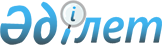 Ақмола облысы Зеренді ауданы Алексеевка кенттік округі Чаглинка станциясының көшесін қайта атау туралыАқмола облысы Зеренді ауданы Алексеевка кенті әкімінің 2023 жылғы 12 қазандағы № 8 шешімі
      Қазақстан Республикасының 1993 жылғы 8 желтоқсандағы "Қазақстан Республикасының әкімшілік-аумақтық құрылысы туралы" Заңының 14-бабы 4) тармақшасына, Қазақстан Республикасының 2001 жылғы 23 қаңтардағы "Қазақстан Республикасындағы жергілікті мемлекеттік басқару және өзін-өзі басқару туралы" Заңының 35-бабы 2-тармағына сәйкес, Зеренді ауданы Алексеевка кентінің Чаглинка станциясы тұрғындарының пікірін ескере отырып және 2018 жылғы 18 сәуірдегі Ақмола облыстық ономастика комиссиясының қорытындысы негізінде, Алексеевка кенттік округінің әкімі ШЕШІМ ЕТТІ:
      1. Ақмола облысы Зеренді ауданы Алексеевка кенттік округі Чаглинка станциясының келесі көшесі қайта аталсын:
      Привольная көшесін Бәйтерек көшесіне.
      2. Осы шешімнің орындалуын бақылауды өзіме қалдырамын.
      3. Осы шешім оның алғашқы ресми жарияланған күнінен кейін күнтізбелік он күн өткен соң қолданысқа енгізіледі.
					© 2012. Қазақстан Республикасы Әділет министрлігінің «Қазақстан Республикасының Заңнама және құқықтық ақпарат институты» ШЖҚ РМК
				
      Әкімі

Қ.Алхатов
